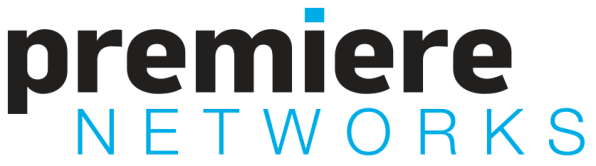 DJ ENVYBIOGRAPHYA native of Queens, New York, Raashaun Casey, “DJ Envy,” prides himself on bringing style, innovation and luxury to his beats.  At the age of 17, he took his passion for music and started out on the road to becoming Mixtape Legend and President/CEO of Blok Entertainment. Since then, he has made tracks in every part of the industry, appearing as a DJ, producer, TV/Radio personality, actor and model.In the early 2000’s, DJ Envy started premiering exclusive freestyles by Hip Hop names such as Jay-Z, 50 Cent and the L.O.X.  He hosted several shows on Hot 97.1 including Takin’ it to the Streets and The People’s Choice Hit List. Sony quickly signed him and his affiliate label, Desert Storm Records.  In early 2003, DJ Envy released his commercial debut, The Desert Storm Mixtape: - Blok Party, Vol. 1.  Since then, he has worked with Hip-Hop/R&B legends like Jay-Z, Fabolous, Janet Jackson, Nelly, Cam'ron and DMX. The young DJ has been recognized for his hard work.  He’s a three time “Justo Mixtape Award” winner and he won the award for “Most Influential Radio DJ” at the Underground Music Awards in 2008. DJ Envy hosted his own midday show on Power 105.1 in New York before joining Charlamagne Tha God and Angela Yee as co-hosts of The Breakfast Club. After only two years on Power 105, the show was dubbed the number one radio program in the nation by “The Source” Magazine and is widely regarded as the most informative and entertaining urban morning show today.Each morning, fans of The Breakfast Club tune in to hear their unrivaled interviews and conversations with celebrities and hip-hop artists, entertainment news, fresh music mixes, along with their signature blend of honesty and humor.  One of the top-rated Urban morning radio programs in New York, The Breakfast Club was launched into national syndication by Premiere Networks in August of 2013 and currently airs on nearly 100 stations nationwide, in addition to broadcasting on iHeartRadio.com and the iHeartRadio mobile app, iHeartMedia's free all-in-one streaming music and live radio service, and Revolt TV.Premiere also syndicates Weekends with the Breakfast Club, which features the 20 hottest songs on the charts alongside DJ Envy, Angela Yee and Charlamagne Tha God’s signature interviews with megastars like Justin Bieber and Nicki Minaj and hip-hop icons such as Rick Ross, Waka Flocka and Gucci Mane. The program currently airs on more than 100 stations nationwide. For their work on the programs, DJ Envy and his co-hosts will be inducted into the Radio Hall of Fame in October 2020.DJ Envy also hosts a weekly show on Sirius Satellite Radio’s Hip Hop Nation channel where he spins the most requested songs in the nation and interviews some of the most popular celebrities on air. Additionally, he hosts The Casey Crew podcast with his wife Gia Casey, which explores the good, bad, ugly and beauty of relationships and family. The busy DJ formerly hosted MTV2’s Sucker Free and Week in Jams, and co-produced The Heart of the City showcase to discover hot new talent.DJ Envy has participated in events for companies like Boost Mobile, Metro PCS, Scion, Carol’s Daughter, Sean John, Reebok, Foot Locker, Azzure, Varcity Clothing, Baby Phat, Sprite and Phat Farm. He has been featured in XXL, King Magazine, the Source, Vibe, Rides, Dub, Plush, Complex and Foundation Magazine.If he’s not on your radio, coming through your satellite station, or on your television, multi-talented DJ Envy is behind the turn tables in premiere night clubs throughout NYC, the nation and even the world.  His aspirations are unending. His drive is unshakable. He is anything but your average DJ; he is the producer, the mix tape legend, the trendsetter and more.# # #Contact:	Rachel Nelson		Premiere Networks		818-461-8057